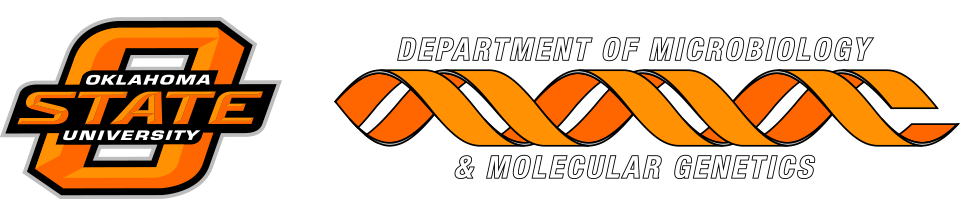 
MICROBIOLOGY & MOLECULAR GENETICSDepartmental Journal ClubMICR 6120MondayApril 17, 201711:30am-12:20pmRM 215 LSEPresented byAnton Avramov
PHD StudentTitle: Daptomycin inhibits cell envelope synthesis by interfering with fluid membrane microdomains

Authors: Anna Müllera,Michaela Wenzelc,Henrik Strahld, Fabian Greina, Terrens N. V. Saakic, Bastian Kohle,Tjalling Siersmac, Julia E. Bandowe, Hans-Georg Sahlb, Tanja Schneidera, and Leendert W. Hamoenc